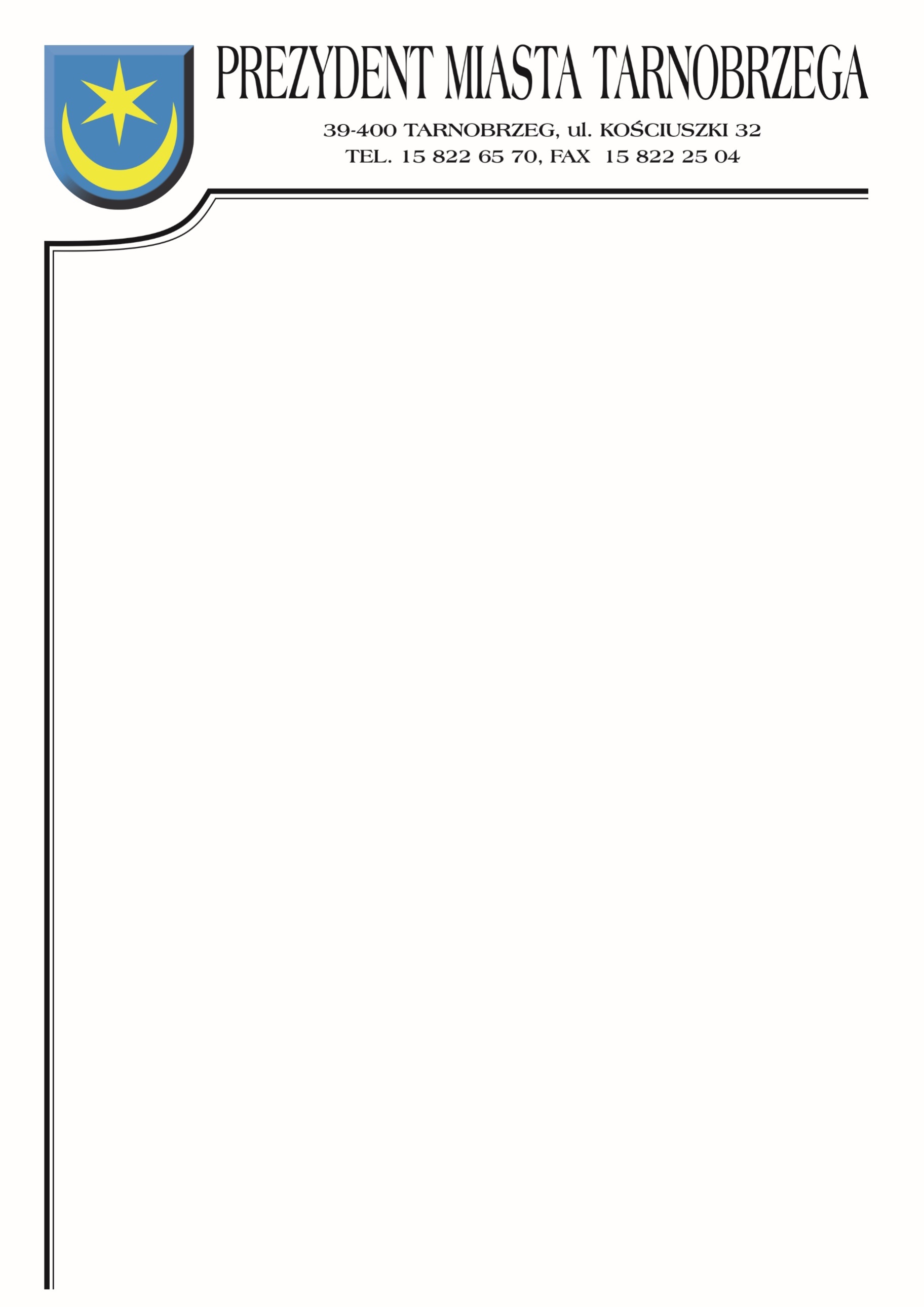                                                                                                                      Tarnobrzeg, dnia 27.03.2023r. Znak sprawy: TID-III.271.1.5.2023		ZAWIADOMIENIE O WYBORZE OFERTYDotyczy postępowania, którego przedmiotem zamówienia jest: Wykonanie badań nawierzchni na wykonywanych trzech strefach parkingowych 
nad Jeziorem Tarnobrzeskim w ramach zadania inwestycyjnego „Budowa parkingów przy Jeziorze Tarnobrzeskim wraz z infrastrukturą towarzyszącą”.jako najkorzystniejsza została wybrana oferta Wykonawcy:Usługi Laboratoryjne i Technologiczne 
Adrian Płaczek, 
ul. Duniów 11, 61-314 Poznańza cenę brutto: 10 209,00 zł          Zamawiający informuję, że w ramach zaproszenia do składania ofert została wybrana oferta, która spełnia wszystkie wymogi określone w zaproszeniu i okazała się najkorzystniejsza 
na podstawie kryterium oceny ofert zastosowanym w tym postępowaniu.Zgodnie z ogłoszeniem jedynym kryterium, jakim kierował się Zamawiający przy wyborze ofert najkorzystniejszych była cena brutto. Zamawiający zgodnie ze wskazaną w zaproszeniu formułą dokonał oceny punktowej złożonych ofert.W przedmiotowym postępowaniu ofertom przyznana została następująca punktacja:		Zamawiający uprzejmie informuje, że zlecenie wykonania zadania z wybranym Wykonawcą zostanie podpisane niezwłocznie po opublikowaniu  zawiadomienia o wyborze najkorzystniejszej oferty.Numer ofertyNazwa (firma) i adres wykonawcyPkt.1Usługi Laboratoryjne i Technologiczne Adrian Płaczek, 
ul. Duniów 11, 61-314 Poznań100,002.CONTROLTEST Projektowanie i Technologia Drogowa 
Krzysztof Chmielowiec, Ignacego Paderewskiego 9, 
36-060 Głogów Małopolski90,71 